Benefizkonzert zugunsten Lost Voices Stiftung   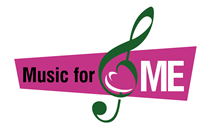 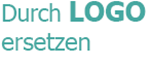 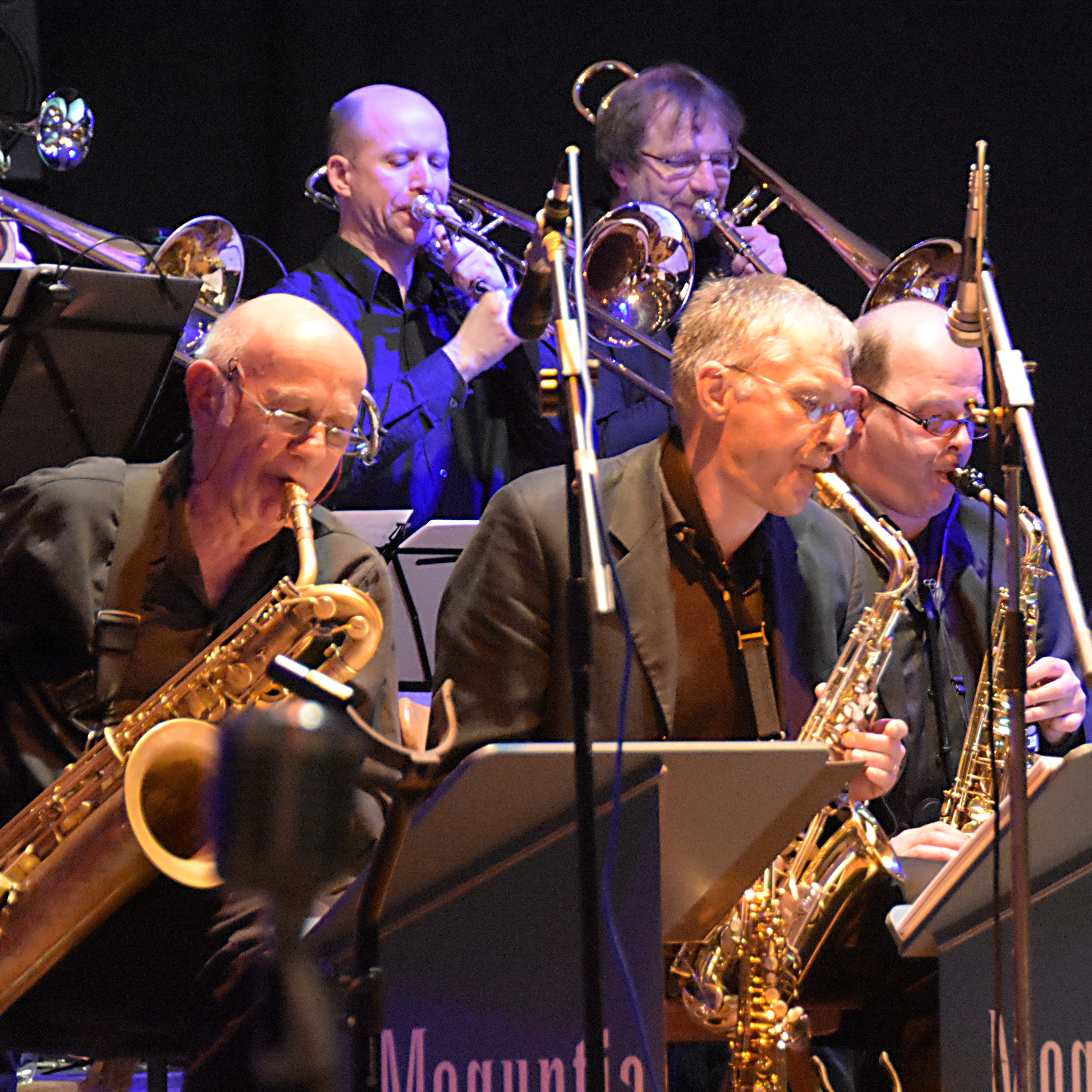 